SWOWEA Section MeetingThursday, 24 March 2022Host:     Metropolitan Sewer District of Greater Cincinnati  Tour:	Lick Run VCS	Limited Parking available at:	1669 Queen City Ave.	Cincinnati OH 452149:00-11:30am	Lick Run VCS Tour: OWEA-XXXXX-XX			2.0 hrs	Meet at the Headwater Area. Wear proper footwear for a 3-mile walking tour. No hardhats or safety vests required. Tours will start between 9-9:15.   Registration:	11:30 to 12:00	The Sanctuary	2110 Saint Michael Street, 	Cincinnati, Ohio 45204Lunch: 12:00	Hammann's Catering, Buffet Style.	Tossed salad, corn bread/rolls,	pulled pork, brisket, BBQ chicken quarters	garlic whipped potatoes, creamy coleslaw, and green beans.Business Meeting:	    12:30                  Welcome MaryLynn Lodor, Deputy Director, MSDGCBusiness MeetingDavid Reinker, SWOWEA President Technical Sessions:1:00-1:45               Miamisburg Eastside Pump Station	Construction and Lessons Learned	Ed Brown, PE, Hazen & Sawyer	OWEA- XXXXX-XX			0.75 hrs1:45-2:15               Lick Run Greenway Operations and Maintenance	Leslie Schehl, PE, & Deb Leonard, MSDGC  	OWEA- XXXXX-XX			0.50 hrs2:15-2:45	Break & Door Prizes 2:45-3:30	Lick Run Valley Conveyance System  Construction and Lessons Learned	Mike Ellerbrock, PE, Strand Associates, Inc.	OWEA- XXXXX-XX			0.75 hrs3:30	Closing StatementPre-register by 17 March 2022 www.ohiowea.org. Pre-registration fees are $20 members, $30 non-members, $5 students (w/ID). Walk-ins -$35 members, $50 non-members.  Contact: Ed Smith, SWOWEA Treasurer at esmith@masonoh.org or (513) 229-8570.Credit card payment is available through www.ohiowea.org only. Meeting is free for new members with paid membership application. Please honor your reservation with payment if unable to attend. We will be following CDC and state guidelines regarding COVID-19 which may include masks, social distancing, and other safety measures. The latest CDC guidelines for preventing the spread of Covid-19 can be found here: https://www.cdc.gov/coronavirus/2019-ncov/index.htmlDirections to Lick Run VCS Tour: From I-75, Exit 2B – Western Hills ViaductHead west on Western Hills Viaduct toward Harrison Ave.Take the 1st right onto Harrison Ave.Turn left onto Queen City Avenue. Parking along Old Queen City between Lick Run Way and Forebay.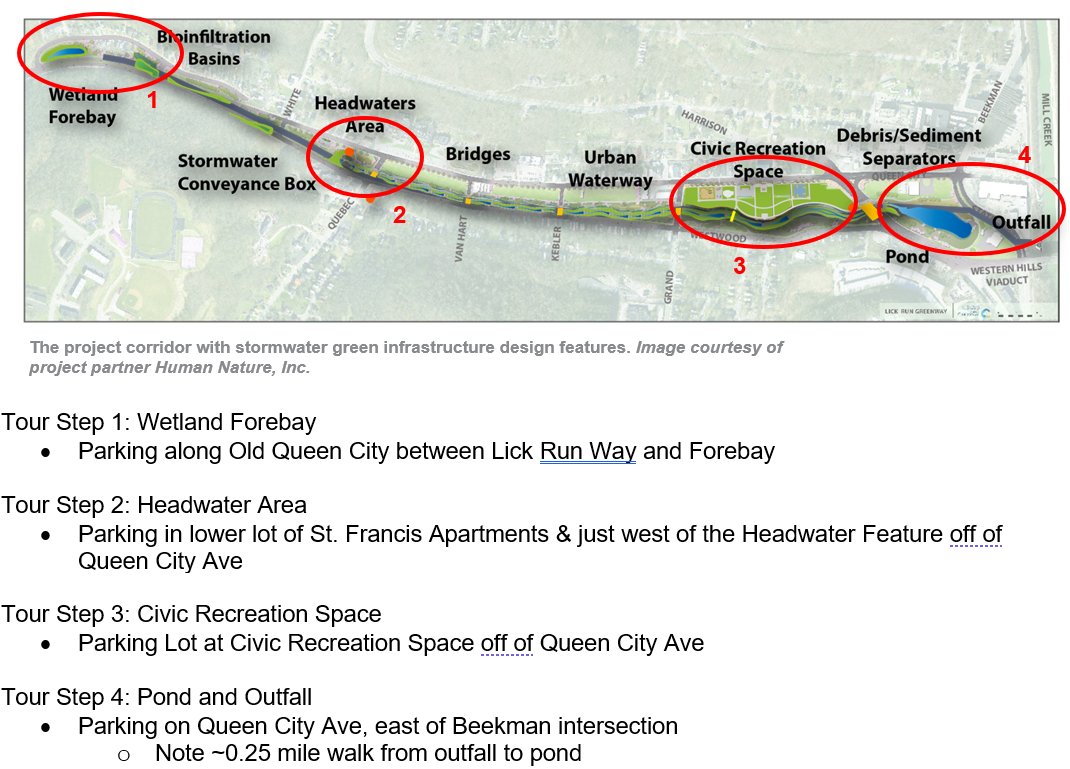 Directions to The Sanctuary: Head East on Westwood Ave.Continue onto Harrison Ave.Use the lane to take the State Ave. ramp.Turn Right on to State Ave.Continue for 1.6 miles.Turn Left onto St. Michael St.The Sanctuary will be on your Left.Free parking is available within side lots adjacent to the Sanctuary located from St. Michael Street and rear parking lot accessed from Storrs Street. Ample free on street parking is available on all adjacent streets as needed.